L'expression du temps_exercices 1. Complétez les lacunes avec : POUR / PAR / EN / SUR / DANS / AU / À C'est ……… mois de juillet que nous partirons en vacances.Nous allons passer nos grandes vacances au Japon. Nous en reviendrons  ……… un mois.L'avion partira de l'aéroport ……… 9 heures du matin. Mon amie vient d'arriver du Brésil. Elle est à Paris  ……… deux mois, afin de suivre des cours d'été à la Sorbonne.Un été  ……… deux, je visite ma grand-mère, qui habite en Suède. Tandis que mon frère y va trois fois  ……… an.2. Observez les expressions du tempsJamais, toujours, souventQuelquefois, parfois, rarementAvant, après, en même temps, aussitôtAutrefois, hier, demain, aujourd'huiDéjà, maintenant, tout de suite, bientôt, encoreD'abord, puis, ensuite, enfinTard, tôtet complétez-les dans les phrases : Je ne suis ………………. à l’heure, je suis ………………. en retard. Je bois ………………. du café, ………………. du thé.Je vais ………………. au cinéma.   ………………., mon chien arrivait ………………. quand je l’appelais.Je suis tombé malade ………………. son départ. Je suis arrivé ………………. qu’elle. Il a plu ………………., il pleut ………………., il pleuvra ………………. .………………., il n’y avait pas d’électricité.Il est déjà 7 heures, je dois partir ………………. .Elle me dit qu’elle ne peut pas venir ………………. . C’est ………………. mon anniversaire. Elle est ………………. arrivée et je suis ………………. chez moi. ………………., je l’ai vu, ………………. je l’ai salué et ………………. je lui ai parlé.Je me suis réveillé ………………. ce matin. Il est ………………. , je vais me coucher.  Sources bibliographiques et autres : 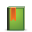 http://www.prof2000.pt/users/anaroda/pfrances/Trabalho_final_pagina_frances/gram_sup/expres_temps_trous1.htmhttp://www.french.hku.hk/starters/lexis/fiche10_adv.htm